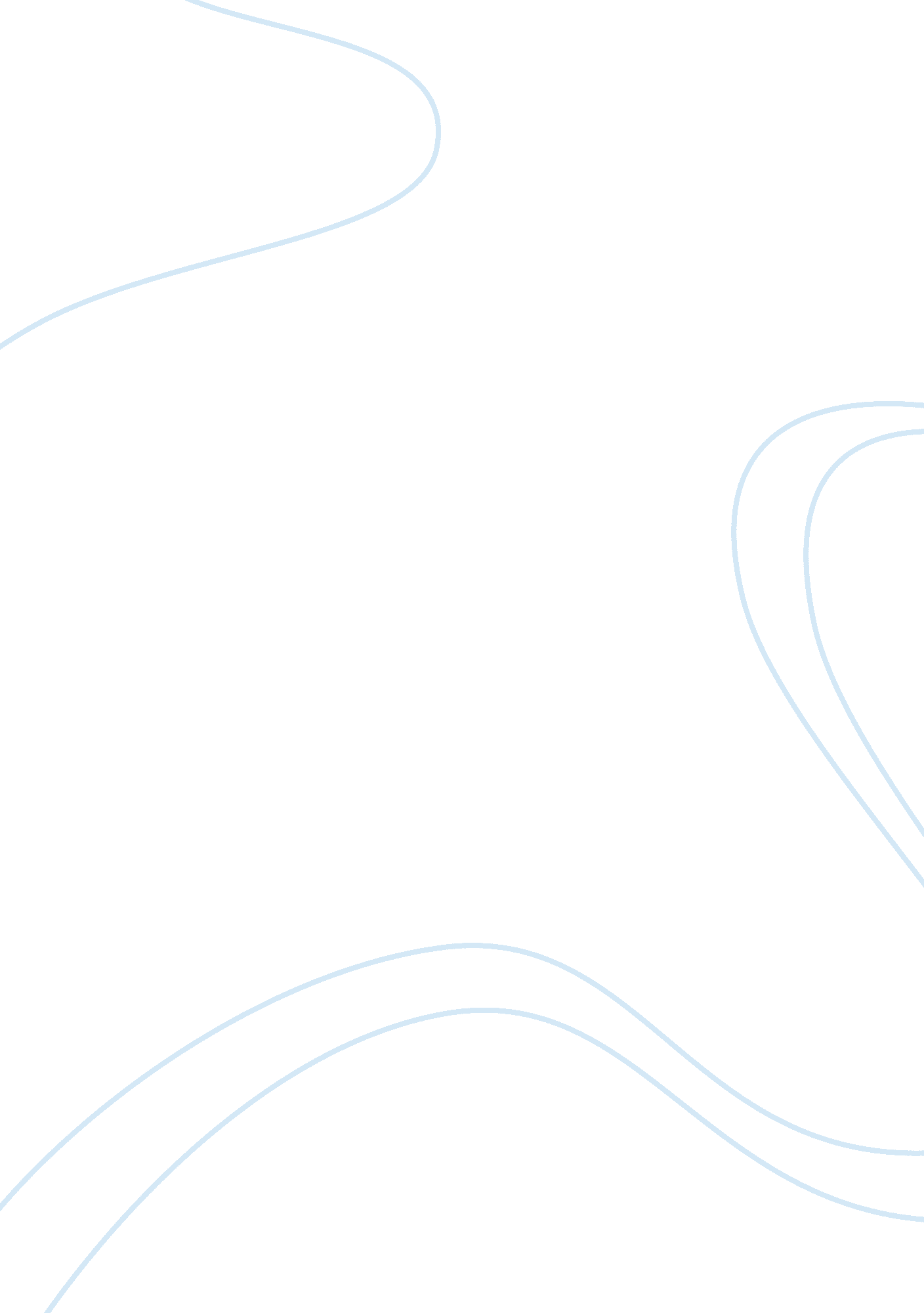 The lessons learned from europe’s debt crisisParts of the World, Europe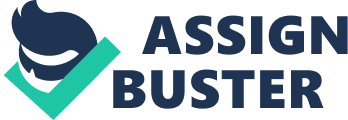 Based on Europe’s debt crisis, there are a number of lessons that have been learned from this mess that will take advantages when this sovereign debt crisis discloses in America. First and foremost, the problem is larger than the “ powers that be” acknowledge is one of the lessons learned from Europe’s debt crisis. Ben Bernanke claimed the subprime mortgage crisis was controlled in 2007 is one of the most boneheaded calls, Moody’s Investor Services declared two years ago that “ investors’ doubts that the Greek government may be unprotected to a liquidity crisis” were “ misplaced.” Honestly, it’s no amazement when Moody’s failures something, but the conventional perception has linked in on underrating the sovereign debt crisis which describes why so many banks are obtaining bad Greek debt. Also, prolonged Washington arguments about increasing the maximum on the noticeable portion of the U. S. national debt, currently $15 trillion, only be successful in distracting attention from the horror of the unknown debt, which consists of a surprising $116 in unfunded liabilities. Furthermore, the next lessons learned from Europe’s debt crisis is the leading classes don’t have the mainstay to use the big guns necessary to settle these difficulties. Just as the range of the debt crisis is moderated, the solutions existing are always insufficient for proper range of the issues. Taking unproductively tried to retain the line on the Greek crisis, the International Monetary Fund and the European Central Bank are up to their stare at Greek debt. The leading classes have reacted to the compounding U. S. debt incompetently as well. The automatic requirements activated by the failure of the congressional shortage drop super committee aim $1 trillion in budget reductions over nine years. That signifies reduce of just over $100 billion a year, however, the federal debt rises thru that amount each month. In addition as if to say, the politicians saw to it that those reductions don’t start until 2013, unexpectedly after the presidential election. To increase affront to injury, the proposal sums on extremely doubtful savings of $169 billion from lower interest costs going forward. Besides, the monetary union doesn’t effort without fiscal and regulatory coordination also a lesson learned as of Europe’s debt crisis. This lesson is that European politicians want to create some key changes to guarantee the euro’s possibility. To retain the monetary union, the eurozone requests a real investor of last resort, bottomless coordination on fiscal policy, and improved labor flexibility amongst E. M. U. members. If this show the members move in the direction of a more political union and formal fiscal, the euro will not subsist if everything remains the same. Recent political and economic discussions in Europe carefully reflect those of the United States from the 1790s over the 1860s. Thomas Jefferson and Alexander Hamilton conflicted over whether the federal government has to undertake the state debts, the country splitting over the First and Second Banks of the United States, and American monetary union was not concluded until the 1870s. The U. S. experience shows that creating an effective economic and monetary union is extended, demanding regions, tough road and groups to create challenging compromises. European politicians may not be talented to resolve the continent’s present problems. The main barriers are political rather economic. There are no mechanical obstacles to any of the solutions to the Eurozone crisis, harmonized financial regulation, coordinated fiscal stimulus, and debt restructuring, is only a start. But until there’s political contract on how to progress, the long-term future of the Eurozone remains uncertain. Last but not least, the lesson learned from Europe’s debt crisis is the core difficulties of EMU never went away. An important lesson is that the core economic problems of monetary union and the main political debates about the construction of Eurozone governance have persevered since the 1990s. As a matter of fact, these problems were mostly expectable and generally forecasted by numerous professors and observers previous to 1999. In the years among the ratification of the Maastricht Treaty and the introduction of the Euro, it turn into very strong that, when politicians were united in their objective of building a stable Euro and Eurozone, domestic politics surrounded by EMU member-states were such that no country was capable to decide to the categories of policies and institutions that would have allowed the Eurozone to avoid the difficulties that have bothered it since 2010. In a nutshell, the Eurozone is at a crossroads. Having severely considered the leaving of Greece from the Eurozone, European leaders different the instructions of the game, even if Brexit did not happen so far. From this day forward, currency risk will be a most important fear of financial markets, much more than in the past. The Eurozone is properly supposed to be similar to a currency board, more than a complete monetary union. In these conditions, economic convergence concerning the principal and the margin will proceed a very long time, if it occurs at all. 